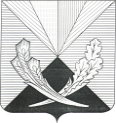 Контрольно-счетная палата муниципального района Челно-Вершинский446840, Самарская область, Челно-Вершинский район, с. Челно-Вершины, ул. Почтовая ,8,тел.: 2-12-53, e-mail: kontrol.ver@mail.ruЗаключениена проект решения Собрания представителей «Об утверждении годового отчета об исполнении бюджета сельского поселения Краснояриха муниципального района Челно-Вершинский Самарской области за 2020 год».с. Краснояриха                                                                                                     от 15.03.2021 г.          Проверка годового отчета  об исполнении бюджета  сельского поселения за 2020 год проведена в соответствии с Уставом сельского поселения,  Бюджетным кодексом РФ (пункт 1, 4 статья 264.4),  статьи 15  Положения    «О бюджетном устройстве и бюджетном процессе в сельском поселении Краснояриха» ,в соответствии  с п.1.3 Соглашения «О передаче полномочий по осуществлению внешнего муниципального финансового контроля» № 126 от 16.02.2015 года и планом работы контрольно-счетной палаты.Предмет проверки:-годовой отчет об исполнении бюджета сельского поселения за 2020 год, представленный Администрацией сельского поселения на основании статьи 264.4 БК РФ, п.3 статьи 15 Положения «О бюджетном устройстве и бюджетном процессе в сельском поселении Краснояриха»; -годовая бюджетная отчетность за 2020 год;-нормативные правовые акты и иные распорядительные документы, обосновывающие операции со средствами бюджета сельского поселения.Целью проверки является установление полноты показателей годового отчета об исполнении бюджета сельского поселения за 2020 год, их соответствие требованиям нормативным правовых актов, оценка достоверности показателей годового отчета с последующим проведением анализа и оценки содержащейся в годовой бюджетной отчетности информации об исполнении решения Собрания представителей  «О бюджете сельского поселения Краснояриха на 2020 год и на плановый период 2021 и 2022 годов».Объектом проверки является: 	Администрация сельского поселения Краснояриха (далее Администрация) - орган, организующий исполнение бюджета, ответственный за формирование отчета об исполнении бюджета.В соответствии со статьей 215.1 Бюджетного кодекса РФ и Соглашением о передаче полномочий по кассовому обслуживанию исполнения бюджета сельского поселения Краснояриха, кассовое исполнение бюджета сельского поселения осуществлялось Администрацией муниципального района Челно-Вершинский через систему казначейства муниципального района. Платежи за счет бюджетных средств от имени и по поручению Администрации сельского поселения Краснояриха осуществлялось в управлении финансов муниципального района Челно-Вершинский.	Согласно требованиям пункта 3 статьи 264.4 Бюджетного кодекса Российской Федерации, пункта 1 статьи 21 Положения    «О бюджетном устройстве и бюджетном процессе в сельском поселении Краснояриха»,  годовой отчёт об исполнении  бюджета поселения представлен Администрацией сельского поселения в Собрание представителей и контрольно-счетную палату с соблюдением сроков, установленных вышеперечисленными документами (до 1 апреля 2021 года) для подготовки заключения на него. 	Настоящее заключение подготовлено на основании данных годового отчёта об исполнении бюджета поселения за 2020 год, результатов внешней проверки бюджетной отчётности Администрации сельского поселения.Общая характеристика параметров исполнения бюджетасельского поселения за 2020 годБюджет сельского поселения Краснояриха утвержден решением Собрания представителей от 30.12.2019 № 139 «Об утверждении бюджета сельского поселения Краснояриха на 2020 год и на плановый период 2021 и 2022 годов» (далее - Решение о бюджете). В соответствии со ст. 187 Бюджетного кодекса РФ бюджет утвержден до начала финансового года. Основные характеристики бюджета и состав показателей, содержащиеся в Решении о бюджете, соответствуют требованиям ст. 184.1 Бюджетного кодекса РФ и содержит основные характеристики бюджета, к которым относятся общий объем доходов бюджета, общий объем расходов, дефицит (профицит) бюджета.В течение года в Решение о бюджете изменения вносились 9 раз (последние – 30.12.2020 № 15). С учетом внесенных изменений параметры бюджета составили: доходы – 7233.89 тыс. рублей; расходы 8394.2 тыс. рублей; дефицит – 1160.4 тыс. рублей.При внесении изменений в бюджет в решениях Собрания представителей сельского поселения Краснояриха, вносились изменения в статью 1 по доходам и расходам. При изменении показателей решения о бюджете соответствующие изменения вносились и в текстовую часть решения о бюджете, чем была соблюдена сопоставимость одних и тех же показателей. В соответствии с требованиями ст.184.1 Бюджетного кодекса РФ утверждался дефицит (профицит) бюджета при внесении изменений в основные характеристики бюджета. Характеристика бюджета сельского поселения Краснояриха на 2020 год с учетом внесенных изменений таблица 1: (тыс. руб.):Внесение изменений в бюджет и окончательная корректировка плановых показателей расходов были произведены решением Собрания представителей от 30.12.2020 г. № 15. В результате корректировок параметры бюджета поселения изменены в сторону увеличения по доходам на 1989.2 тыс. руб. и по расходам на 3149.6 тыс. руб.Фактическое исполнение составило по доходам в сумме 7104.5 тыс. руб., (меньше на 129.3 тыс. руб. плановых показателей), по расходам в сумме 8128.1 тыс. руб., (меньше на 266.1 тыс. руб. плановых показателей). дефицит составил 1023.6 тыс. руб. Зачисление всех кассовых поступлений и осуществление всех кассовых выплат за проверяемый период производилось на едином бюджетном счете № 40204810700000000476, то есть принцип единства кассы соблюден.Бюджетные ассигнования в годовом отчете проставлены в соответствии с показателями сводной бюджетной росписи на 2019 год в объеме расходов 49371.5 тыс. рублей.Характеристика основных показателей исполнения бюджета.Анализ исполнения доходной части бюджета:Поступление налоговых, неналоговых доходов и безвозмездных поступлений из бюджетов других уровней.Основные показатели исполнения бюджета по доходам представлены в таблице 2:  (тыс. руб.) Доходная часть бюджета сельского поселения Краснояриха исполнена на 98.21 %. Объем собственных доходов, согласно Отчету об исполнении бюджета (ф.0503117), составил в сумме 3219.8 тыс. рублей, или 45.32 %   доходных поступлений, в том числе налоговые доходы составили 38.57%, неналоговые – 5.75 %, в общем объеме поступлений.  Безвозмездные поступления выполнены на 98.57% и составили 3884.7 тыс. руб. 54.68%) или меньше плановых показателей на 56.2 тыс. руб. По сравнению с 2019 годом налоговые доходы уменьшились и составили 88.47% (снижение на 67.1 тыс. руб.), неналоговые доходы увеличились в 9.1 раза (увеличение 363.7 тыс. руб.), безвозмездные поступления уменьшились и составили 41.93% (снижение на 5380.4 тыс. руб.). Исполнение доходной части бюджета поселения за 2020 год по основным источникам поступлений представлены в таблице 3: (тыс. руб.) Бюджетные назначения в 2020 году по группе доходов «Налоговые и неналоговые доходы» в целом выполнены на 97.78%.План поступлений по налоговым доходам выполнен на 97.67 % к уточненному плану, фактическое поступление в бюджет поселения составило 2811.2 тыс. руб. Налог на доходы физических лиц поступил в сумме 220.2 тыс. руб. (исполнение – 97.43 %), по сравнению с 2019 годом увеличился на 3,67 %;  Налоги на товары (работы, услуги), реализуемые на территории РФ (акцизы по подакцизным товарам (продукции), производимым на территории Российской Федерации) поступили в сумме 1463.2 тыс. руб. (исполнение 99.47%), по сравнению с 2019 годом уменьшились и составили 85.61%;  Единый сельскохозяйственный налог составил 111.0 тыс. руб. или 100.0 %. Налог на имущество физических лиц поступил в сумме 112.8 тыс. руб. (исполнение – 99.82%), по сравнению с 2019 годом увеличился в 3.30%. Земельный налог поступил в сумме 903.8 тыс. руб. (исполнение – 94.43%), по сравнению с 2019 годом уменьшились и составили 78.48%;   Основными источниками доходов бюджета поселения являются: налог на доходы физических лиц (удельный вес в структуре собственных доходов составил 6.84%), налог на товары, реализуемые на территории РФ (удельный вес в структуре собственных доходов составил 45.44 %), земельный налог (удельный вес в структуре собственных доходов составил 28.07%).План поступлений по неналоговым доходам выполнен на 98.55 %. Объемы поступлений неналоговых доходов в отчетном году по сравнению с 2019 годом увеличились на 363.7 тыс. руб. и или в 9.1 раза. Фактическое поступление в бюджет поселения составило 408.6 тыс. руб. в том числе:       - Доходы от использования имущества, находящегося в государственной и муниципальной собственности, поступили в сумме 49.0 тыс. руб. (исполнение – 89.09%);      - Доходы от продажи материальных и нематериальных активов поступили в сумме 7.0 тыс. руб. (исполнение – 100.00%);       - штрафы, санкции, возмещение ущерба поступили в сумме 1.7 тыс. руб. (исполнение – 100.00%);       - прочие неналоговые доходы поступили в сумме 350.9 тыс. руб. (исполнение – 100.00%);         Главным администратором неналоговых доходов являлась администрация сельского поселения. 	В структуре доходов бюджета поселения доходы от безвозмездных поступлений из других бюджетов бюджетной системы РФ удельный вес составил 54.68% в общем объёме поступлений. Объем безвозмездных поступлений в 2020 году уменьшился по сравнению с 2019 годом на 5380.4 тыс. руб. составил 41.93%. Плановые показатели исполнены на 98.52%.Анализ исполнения расходов бюджета по разделам и подразделам классификации расходов бюджета.Объем расходов сельского поселения Краснояриха первоначальной редакцией Решения о бюджете на 2020 год утвержден в сумме 5244.6 тыс. рублей. С учетом внесенных в течение 2020 года изменений планируемый объем расходов составил 7233.8 тыс. рублей, что на 1989.2 тыс. рублей, или на 129.3 % выше первоначально утвержденных расходов бюджета на 2020 год. Исходя из представленных данных, направления расходов в утвержденном бюджете запланированы в полном соответствии с вопросами местного значения сельских поселений, согласно ст. 14 Закона №131-Ф3.Структура расходной части бюджета представлена в таблице 4:(тыс. руб.):В разрезе функциональной структуры первоначальной редакцией Решения о бюджете наибольшую долю составляли расходы по подразделам бюджета «Общегосударственные вопросы» -37.86 %, или 1985.6 тыс. рублей, «Национальная экономика» - 29.13 %, или 1527.7 тыс. рублей, «Культура, кинематография» 13.78 % или 722.0 тыс. руб., «Жилищно-коммунальное хозяйство»- 14.66% или 769.0 тыс. руб. С учетом внесенных в 2020 году в Решение о бюджете изменений, в разрезе функциональной структуры наибольшие доли расходов местного бюджета практически составили расходы по этим же подразделам бюджета. Исполнение расходной части бюджета сельского поселения Краснояриха за 2020 год характеризуется следующими показателями:                                                                                                                                                                                            Таблица 5(в тыс. руб.)        Расходная часть бюджета сельского поселения Краснояриха за 2020 год исполнена на 96.83% к уточненному плану.Плановые назначения в 2020 году выполнены на 100.0% по следующим разделам: «Национальная оборона», «Национальная безопасность и правоохранительная деятельность», «Культура, кинематография», «Социальная политика», «Жилищно-коммунальное хозяйство». Не выполнен план по разделам: «Общегосударственные расходы», «Национальная экономика».          Выполнение расходов местного бюджета по разделам составляет:- «Общегосударственные вопросы» исполнены в сумме 2665.4 тыс. руб. или 98.09 % к утвержденному плану. По сравнению с предыдущим годом расходы увеличились на 489.4 тыс. руб. (22.49 %);-«Национальная оборона» исполнены в сумме 93.9 тыс. руб. или 100% к утвержденному плану. По сравнению с предыдущим годом расходы увеличились на 11.6 тыс. руб. (на 14.09 %). Данные средства направлены на обеспечение деятельности специалиста по первичному воинскому учету;- «Национальная безопасность и правоохранительная деятельность» исполнены в сумме 1497.4 тыс. руб. или 100.00 % к утвержденному плану. По сравнению с предыдущим годом расходы увеличились на 1394.9 тыс. руб. или в 1.4 раза.; - «Национальная экономика» исполнены в сумме 1471.0 тыс. руб. или 87.29 % к утвержденному плану. По сравнению с предыдущим годом расходы уменьшились на 5562.8 тыс. руб. (20.91%).- «Жилищно-коммунальное хозяйство» исполнены в сумме 647.9 тыс. руб. или 100.00% к утвержденному плану. По сравнению с предыдущим годом расходы уменьшились на 757.3 тыс. руб. (на 46.11 %);- «Культура, кинематография» исполнены в сумме 722.5 тыс. руб. или 100.00% к утвержденному плану. По сравнению с предыдущим годом расходы уменьшились на 122.2 тыс. руб. (85.53%);Дебиторская задолженность бюджета поселения согласно балансу исполнения бюджета (ф.0503120) по состоянию на 01.01.2020 года составила 1947.4 тыс. руб. кредиторская задолженность отсутствует.Анализ исполнения межбюджетных трансфертов.В бюджете сельского поселения   Краснояриха   решением Собрания представителей  от 30.12.2019 № 139  «Об утверждении бюджета  сельского поселения    Краснояриха   на 2020 год и на плановый период 2021 и 2022 годов» (с изменениями - последнее от 30.12.2020 № 15), утверждены межбюджетные трансферты, предоставляемые в бюджет муниципального района в соответствии с заключаемыми соглашениями о передаче органам местного самоуправления муниципального района полномочий органов местного самоуправления поселений. Плановые показатели и фактическое исполнение межбюджетных трансфертов, предоставляемых в бюджет муниципального района представлены в таблице 6 (тыс. руб.):Плановые показатели по всем видам межбюджетных трансфертов, предоставляемых в бюджет муниципального района выполнены на 100.00% По сравнению с 2019 годом сумма   межбюджетных трансфертов уменьшились всего на сумму 2178.0 тыс. руб., в том числе увеличилась:           -на функционирование Правительства Российской Федерации высших исполнительных органов государственной власти субъектов Российской Федерации местных администраций на 2.2 тыс. руб.;            - на жилищно-коммунальное хозяйство в сумме 257.0 тыс. руб.;            - социальная политика в сумме 1030.0 тыс. руб.             Уменьшилась:-Осуществление части полномочий по организации работ по ремонту автомобильных дорог общего пользования местного значения на 3461.4 тыс. руб.;-осуществление части полномочий в организации и осуществления мероприятий по работе с детьми и молодежью в сумме 5.0 тыс. руб.	                                        Анализ реализации муниципальных целевых программ.       По итогам отчётного периода контрольно-счетной палатой проведён анализ исполнения расходов бюджета поселения по муниципальным программам сельского поселения (далее по тексту - муниципальные программы, МП). Решением о бюджете от 30.12.2019 № 139 на реализацию муниципальных программ первоначально было утверждено 5244.6 тыс. руб.С учетом внесенных изменений в течение года уточненный объем финансирования составил 5234.6 тыс. руб., что составляет 96.83% общего объема расходов, утвержденных в бюджете Плановые объемы финансирования и фактическое исполнение представлены в таблице 7:                                                                                                                  (в тыс. руб.)        В течение года решениями Собрания представителей сельского поселения о внесении изменений в бюджет, скорректирован первоначальный план по 6 муниципальным программам, из них в сторону увеличения по 5 муниципальным программам, в сторону уменьшения по 1 муниципальной программе.              Основную долю в структуре  расходов на муниципальные программы в 2020 году составили расходы на реализацию М.П.« «Совершенствование муниципального управления сельского поселения Краснояриха муниципального района Челно-Вершинский» - 2759.2 тыс. руб.(33.97% в структуре уточненных значений на реализацию МЦП), «Модернизация и развитие автомобильных дорог общего пользования местного значения сельского поселения территории сельского поселения Краснояриха муниципального района Челно-Вершинский Самарской области»- 1372.0 тыс. руб.(16.89 % в структуре уточненных значений на реализацию МЦП), «Благоустройство сельского поселения Краснояриха муниципального района Челно-Вершинский Самарской области на 2019-2024 годы» - 504.4 тыс. руб. 6.21% в структуре уточненных значений на реализацию МЦП) и  «Комплексное развитие социальной инфраструктуры сельского поселения Краснояриха муниципального района Челно-Вершинский Самарской области – 1851.5 тыс. руб. 22.79% в структуре уточненных значений на реализацию МЦП).Кассовое исполнение расходов по муниципальным программам в 2020 году составило 8123.0 тыс. руб., или 96.83 % от утвержденных годовых ассигнований.Анализ источников финансирования дефицита бюджета.Бюджет сельского поселения Краснояриха за 2020 год исполнен дефицитом в размере 1023.6 тыс. рублей.Поступление источников финансирования дефицита бюджета приведено в таблице.                                                                                                                                              Таблица   (тыс. руб.)	Состав источников финансирования дефицита бюджета сельского поселения Краснояриха соответствует статье 96 БК РФ.Анализ остатков средств на едином бюджетном счете после завершения операций очередного финансового года. Соблюдение принципа единства кассы.Остаток средств на бюджетном счете сельского поселения Краснояриха на 1 января 2021 года со​ставил 136.8 тыс. рублей, который состоит из собственных средств. Зачисление всех кассовых поступлений и осуществление всех кассовых выплат за проверяемый период производилось на едином бюджетном счете №, Зачисление всех кассовых поступлений и осуществление всех кассовых выплат за проверяемый период производилось на едином бюджетном счете №40204810800000000473, то есть принцип единства кассы соблюден.Анализ отчета о расходовании средств резервного фонда.	Решением Собрания представителей от 30 декабря 2020 года № 15 о внесении изменений бюджет на 2020 год сумма резервного фонда уточнена и составила   в размере 0.0 тыс. руб. Исполнение по расходованию резервного фонда составило 5.0 тыс. руб., средства направлены на обеспечение пожарной безопасности.Проверка соблюдения норматива формирования расходов на содержание органов местного самоуправления.Постановлением Правительства Самарской области от 27 ноября 2019 г. N 859, для формирования расходов на содержание органов местного самоуправления сельского поселения Краснояриха на 2020 год установлен норматив- 61.60 %. Доходом для расчета нормативного значения расходов является: сумма собственных доходов и сумма дотаций из других бюджетов бюджетной системы Российской Федерации. За 2020 год в сельском поселении собственные доходы составили- 3219.9 тыс. руб., дотации из других бюджетов бюджетной системы Российской Федерации 2007.4 тыс. руб. Доходы для расчета нормативных расходов на содержание органов местного самоуправления исчислены в сумме 5227.3 тыс. руб. Нормативное значение расходов составило 3220.0 тыс. руб. (5227.3 тыс. руб.* 61.60 %). Фактические расходы на содержание органов местного самоуправления составили 1796.3 тыс. руб. Превышения фактических расходов не установлено.  Требования постановления Правительства Самарской области не нарушены.                               Проверка достоверности бюджетной отчетности.          В соответствии со статьей 264.4 БК РФ, внешняя проверка годового отчета включает внешнюю проверку бюджетной отчетности главных распорядителей средств бюджета. 	В целях проведения внешней проверки бюджетной отчетности за 2020 год Администрация сельского поселения представила годовую бюджетную отчетность по формам, предусмотренной Инструкцией, утвержденной приказом Министерства финансов РФ от 28.12.2010г. № 191н. 	 По результатам внешней проверки составлен акт от 12.03.2021 г., в котором контрольно- счетной палатой было рекомендовано привести бюджетную отчетность на основании замечаний в соответствии с положениями вышеназванной инструкции (приложение №1).Вывод:Годовой отчет об исполнении бюджета сельского поселения за 2020 год предоставлен в контрольно - счетную палату муниципального района Челно-Вершинский в срок, установленный ст. 264.4 Бюджетного кодекса РФ.Годовой отчет об исполнении бюджета сельского поселения за 2020 год   исполнен по доходам в размере 7104.5 тыс. руб., по расходам – 8128.1 тыс. руб., дефицит бюджета составил 1023.6 тыс. руб.Фактов недостоверности данных бюджетной отчетности и годового отчета не установлено. Недостатки по составлению и представлению бюджетной   отчетности главного администратора бюджетных средств не повлияли на характеристики и показатели исполнения бюджета поселения за 2020 год.При исполнении бюджета поселения за отчетный финансовый год соблюдены требования действующего бюджетного законодательства.По данным годового отчета об исполнении бюджета сельского поселения за 2020 год расходы бюджета в разрезе разделов и подразделов функциональной классификации произведены в пределах объемов бюджетных обязательств.В 2020 году финансирование расходов бюджета осуществлялось в рамках программных и непрограммных расходов.        Показатели проекта решения Собрания представителей сельского поселения «Об исполнении бюджета сельского поселения Краснояриха за 2020 год» соответствуют показателям годовой бюджетной отчетности об исполнении бюджета поселения за 2020 год, ПредложениеПроект решения Собрания представителей сельского поселения  «Об исполнении бюджета сельского поселения Краснояриха за 2020 год» соответствуют требованиям  Положения  о бюджетном устройстве и бюджетном процессе в сельском поселении Краснояриха плановые показатели соответствуют уточненным показателям, утвержденным решением Собрания представителей сельского поселения от 30 декабря 2020 года № 15 «О внесении изменений в решение Собрания представителей сельского поселения Краснояриха о бюджете  сельского поселения Краснояриха на 2020 год и на плановый период 2021  и 2022 годов».Контрольно-счетная палата   муниципального района Челно-Вершинский рекомендует рассмотреть и утвердить отчет об исполнении бюджета сельского поселения Краснояриха за 2020 год.Председатель контрольно-счетной палатымуниципального района Челно-Вершинский                                                                                                Е.Г.СарейкинаНаименование показателейУтвержденный бюджет от 30.12.2019№139первоначальный)Утвержденный бюджет от 30.12.2020№15(окончательный) увеличение (+), уменьшение (-)изменение к первоначальному плану (%)исполнено за 2020 годиспол. увеличение (+), уменьшение (-) к окончательному плану% исполнениядоходы5244,67233,81989,237,937104,5-129,398,21расходы5244,68394,23149,660,058128,1-266,196,83Дефицит(-),профицит(+)0,0-1160,4-1160,4-1023,6виды доходовисполнение 2019 го2020 год2020 годуд. Вес в общем объеме доходов% выполнения% выполнениявиды доходовисполнение 2019 гоуточненный планисполнениеуд. Вес в общем объеме доходовк планук уровню 2019 годаНалоговые 3 177,72 878,32 811,239,5797,6788,47Неналоговые44,9414,6408,65,7598,55910,02Итого собственных доходов3 222,63 292,93 219,845,3297,7899,91Безвозмездные поступления из бюджетов других уровней9 265,13 940,93 884,754,6898,5741,93Всего доходов 12 487,77 233,87 104,5100,0098,2156,89Наименование показателяИсполнено в 2019 году, тыс.руб.Плановые назначения 2020 года, тыс.руб.ИсполненоИсполненоИсполненоИсполненоНаименование показателяИсполнено в 2019 году, тыс.руб.Плановые назначения 2020 года, тыс.руб.в 2020 годув 2020 годув 2020 годупроцент исполнения к уровню 2019года, %Наименование показателяИсполнено в 2019 году, тыс.руб.Плановые назначения 2020 года, тыс.руб.сумма, тыс.руб.удельный вес в общем объеме доходов, %процент исполнения, %процент исполнения к уровню 2019года, %Налоговые и неналоговые доходы всего, в том числе3222,63292,93219,845,3297,7899,91Налоговые доходы всего 3177,72878,32811,287,3197,6788,47в том числеНалог на доходы физических лиц 212,4226,0220,26,8497,43103,67Налоги на товары (работы, услуги, реализуемые на территории РФ1709,21471,01463,245,4499,4785,61Единый сельхозналог-4,7111,0111,03,45100,00-2361,70Налог на имущество физический лиц109,2113,0112,83,5099,82103,30Земельный налог1151,6957,1903,828,0794,4378,48госпошлина0,00,20,20,01100,000,00Неналоговые доходы всего, из них:44,9414,6408,612,6998,55910,02Доходы от использования имущества, находящегося в государственной и муниципальной собственности44,955,049,01,5289,09109,13Доходы от продажи материальных и нематериальных активов0,07,07,00,23100,000,00Штрафы, санкции, возмещение ущерба0,01,71,70,23 100,000,00Прочие неналоговые доходы0,0350,9350,910,90100,000,00Безвозмездные поступления всего, в том числе:9 265,13 940,93 884,754,6898,5741,93Дотации бюджетам бюджетной системы РФ1 014,12 007,42 007,428,26100,00197,95Субсидии бюджетам бюджетной системы РФ8 102,01 202,91 202,916,93100,0014,85Субвенции бюджетам бюджетной системы РФ82,393,993,91,32100,00114,09Иные межбюджетные трансферты16,7636,7580,58,1791,173476,05Прочие безвозмездные поступления50,00,00,00,000,000,00всего12487,77233,87104,5100,0098,2156,89Наименование раздела расходовУтвержденный бюджет от 30.12.2019№139(первоначальный)% в общем объеме расходовУтвержденные бюджетные назначения% в общем объеме расходов% в общем объеме расходовРазницатыс. руб.%расходы бюджета всегорасходы бюджета всего5244,61008394,21003149,63149,6160,05Общегосударственные вопросыОбщегосударственные вопросы1985,637,862717,432,37731,8731,8136,86национальная оборонанациональная оборона84,81,6293,91,129,19,1110,73Национальная безопасность и правоохранительная деятельность Национальная безопасность и правоохранительная деятельность 155,02,961497,417,841342,41342,4966,06Национальная экономикаНациональная экономика1527,729,131685,120,07157,4157,4110,30Жилищно-коммунальное хозяйство Жилищно-коммунальное хозяйство 769,014,66647,97,72-121,1-121,184,25Охрана окружающей среды Охрана окружающей среды 0,00,000,00,000,00,00,0Образование Образование 0,00,000,00,000,00,00,00Культура, кинематография и средства массовой информации Культура, кинематография и средства массовой информации 722,513,78722,58,610,00,0100,00Наименование разделаНаименование разделаИсполнение 2019, тыс.руб.Уточненный план 2020 года                                                                                                                                                            тыс.руб.Уточненный план 2020 года                                                                                                                                                            тыс.руб.Исполнение 2020                                                                                                                                                  тыс.руб.Удельный вес, %Процент исполненияРост (снижение) к 2019 годутыс.руб.% к 2019 годаОбщегосударственные вопросы2176,02176,02176,02717,42665,432,7998,09489,4122,49национальная оборона82,382,382,393,993,91,16100,0011,6114,09Национальная безопасность и правоохранительная деятельность 102,5102,5102,51497,41497,418,42100,001394,91460,88Национальная экономика7033,87033,87033,81685,11471,018,1087,29-5562,820,91Жилищно-коммунальное хозяйство 1405,21405,21405,2647,9647,97,97100,00-757,346,11Охрана окружающей среды 0,00,00,00,00,00,000,000,00,00Образование 5,05,05,00,00,00,000,00-5,00,00Культура, кинематография и средства массовой информации 844,7844,7844,7722,5722,58,89100,00-122,285,53Социальная политика0,00,00,01030,01030,012,67100,001030,00,00Итого расходов 11 649,511 649,511 649,58 394,28128,1100,0096,83-3521,469,77наименованиеИсполнение 2019 года2020 год2020 годУдельный весПроцент исполненияРазница к 2019 годуРазница к 2019 годунаименованиеИсполнение 2019 годапланфактУдельный весПроцент исполнениясумма%Функционирование Правительства Российской Федерации высших исполнительных органов государственной власти субъектов Российской Федерации местных администраций.80,682,882,84,65100,002,2102,73Иные межбюджетные трансферты80,682,882,84,65100,002,2102,73в том числе:  осуществления части полномочий органов местного самоуправления сельского поселения по размещению заказов на поставки товаров, выполнение работ, оказание услуг для муниципальных нужд232323100,000100,00-осуществление внешнего муниципального финансового контроля25,727,427,4100,001,7106,61осуществление части полномочий органов местного самоуправления сельского поселения по исполнению бюджета26,727,227,2100,000,5101,87осуществление части полномочий по выдаче градостроительного плана земельного участка, расположенного в границах поселения0,20,20,2100,000100,00осуществление части полномочий по осуществлению муниципального земельного контроля за использование земель на территории сельского поселения555100,000100,00Национальная безопасность и правоохранительная деятельность5550,28100,000100,00осуществление части полномочий органов местного самоуправления сельского поселения по участию и предупреждении и ликвидации последствий чрезвычайных ситуаций в границах поселения555100,000100,00Национальная экономика3462,4000-34620,00Осуществление части полномочий по организации работ по ремонту автомобильных дорог общего пользования местного значения3462,40000,0000,00Жилищно-коммунальное хозяйство12269,3269,315,12100,00257,32244,17осуществления части полномочий по организации благоустройства территории сельского поселения12269,3269,3100,00257,32244,17Культура и кинематография398,5393,5393,522,10100,00-598,75осуществление части полномочий в организации и осуществления мероприятий по работе с детьми и молодежью5000,00передача полномочий в области культуры по вопросу создания условий для организации досуга и обеспечения жителей сельского поселения услугами организации культуры280,1280,1280,1100,000100,00передача полномочий в области культуры по вопросу библиотечного обслуживания населения, комплектования и обеспечения сохранности библиотечного фонда библиотек113,4113,4113,4100,000100,00Социальная политика0103010301030Осуществление полномочий по строительству жилого дома10301030Итого3958,51780,61780,6100,00100,00-217844,98Наименование МППервонач. планЗа 2020 годЗа 2020 годУд. вес%% испол.Разница к 2019 г.Разница к 2019 г.Наименование МППервонач. планпланфактУд. вес%% испол.сумма%Муниципальная программа «Совершенствование муниципального управления сельского поселения Краснояриха муниципального района Челно-Вершинский»2065,42811,32759,233,9798,15693,8133,59Муниципальная программа «Обеспечение пожарной безопасности в сельском поселении Краснояриха муниципального района Челно-Вершинский»1501492,41492,418,37100,001342,4994,93Муниципальная программа «Комплексное развитие систем коммунальной инфраструктуры на территории сельского поселения Краснояриха муниципального района Челно-Вершинский Самарской области»119,7143,5143,51,77100,0023,8119,88Муниципальная программа «Модернизация и развитие автомобильных дорог общего пользования местного значения сельского поселения территории сельского поселения Краснояриха муниципального района Челно-Вершинский Самарской области»14711581,9137216,8986,73-9993,27Муниципальная программа «Благоустройство сельского поселения Краснояриха муниципального района Челно-Вершинский Самарской области на 2019-2024 годы»649,3504,4504,46,21100,00-144,977,68Муниципальная программа «Комплексное развитие социальной инфраструктуры сельского поселения Краснояриха муниципального района Челно-Вершинский Самарской области»779,21855,71851,522,7999,771072,3237,62итого5234,68389,28123100,0096,832888,4155,18ПоказателиПлан на 2020годИсполнено за 2020 годПолучение кредитов от других бюджетов бюджетной системы Российской Федерации бюджетами муниципальных районов0,00,0Изменение остатков средств1160.41023.6        увеличение остатков средств бюджета (-)-7233.8-8165.1      уменьшение остатков средств бюджета (+)8394.29188.7ИТОГО источников финансирования дефицита 1160.41023.6